Совет депутатов третьего созыва Карагайского сельского поселения/Двадцать восьмая сессия третьего созыва/Решение № 28-01                                                              Чечимот 18.09.2017 г.с. КарагайОб отмене Решения сельского Совета  депутатов МО «Карагайское сельское поселение» от 21.03.2016 года№ 18-02 «Об утверждении Положения о старосте населенного пункта в Карагайском сельском поселении Усть-Коксинскогорайона Республики Алтай» На основании протеста прокуратуры Усть-Коксинского района от 13.06.2017 г. за № 07-03-2017 на Положение о старосте населенного пункта в Карагайском сельском поселении Усть-Коксинского района Республики Алтай» (утв. Решением сельского Совета депутатов МО  «Карагайское сельское поселение» от 21.03.2016 г. № 18-02). В целях недопущения нарушения прав физических лицРЕШИЛ:1. Решение сельского Совета депутатов Карагайского сельского поселения от 21.03.2016 года № 18-02 «Об утверждении Положения о старосте населенного пункта в Карагайском сельском поселении Усть-Коксинского района Республики Алтай» отменить.2. Настоящее Решение вступает в силу со дня его принятия.Глава Карагайского сельского поселения                                                            Е.П.Кудрявцевот 14.09.2017 г. № 289                                                                                                          В прокуратуруУсть-Коксинского районаРеспублики АлтайСельская администрация Карагайского сельского поселения направляет в ваш адрес проект Решения сельского Совета депутатов  Карагайского сельского поселения «Об отмене Решения сельского Совета  депутатов МО «Карагайское сельское поселение» от 21.03.2016 года № 18-02 «Об утверждении Положения о старосте населенного пункта в Карагайском сельском поселении Усть-Коксинского района Республики Алтай» Приложение: 1. проект Решения на 1 л.;                        2. пояснительная записка к проекту Решения  на 1 л.;                        3. перечень нормативных правовых актов Карагайского сельского                            поселения, подлежащих признанию утратившими силу,                             приостановлению, изменению или принятию в случае принятия                               проекта Решения на 1 л.;                        4. финансово-экономическое обоснование к проекту Решения на 1 л.Всего на 4 л.Глава Карагайского сельского поселения                                                           Е.П. КудрявцевПОЯСНИТЕЛЬНАЯ ЗАПИСКА к  проекту Решения сельского Совета депутатов «Об отмене Решения сельского Совета  депутатов МО«Карагайское сельское поселение» от 21.03.2016 года № 18-02об утверждении Положения о старосте населенного пункта в Карагайском сельском поселении Усть-Коксинского района Республики Алтай»      В связи с тем, что Положение о старосте населенного пункта в Карагайском сельском поселении Усть-Коксинского района Республики Алтай» (утв. Решением сельского Совета депутатов МО  «Карагайское сельское поселение» от 21.03.2016 г. № 18-02) противоречит требованиям Закона Республики Алтай от 25.11.2016 № 76-РЗ «О сельских старостах Республике Алтай» сельский Совет депутатов МО «Карагайское сельское поселение» решил Решение сельского Совета депутатов МО  «Карагайское сельское поселение» от 21.03.2016 г. № 18-02 отменить.ПЕРЕЧЕНЬк  проекту Решения сельского Совета депутатов «Об отмене Решения сельского Совета  депутатов МО«Карагайское сельское поселение» от 21.03.2016 года № 18-02об утверждении Положения о старосте населенного пункта в Карагайском сельском поселении Усть-Коксинского района Республики Алтай»В связи с принятием Решения сельского Совета депутатов «Об отмене Решения сельского Совета  депутатов МО «Карагайское сельское поселение» от 21.03.2016 года № 18-02 «Об утверждении Положения о старосте населенного пункта в Карагайском сельском поселении Усть-Коксинского района Республики Алтай» не потребуется внесение изменений и дополнений  в  нормативные правовые акты муниципального образования «Карагайское сельское поселение».ФИНАНСОВО-ЭКОНОМИЧЕСКОЕ ОБОСНОВАНИЕк проекту Решения сельского Совета депутатов «Об отмене Решения сельского Совета  депутатов МО «Карагайское сельское поселение» от 21.03.2016 года № 18-02об утверждении Положения о старосте населенного пункта в Карагайском сельском поселении Усть-Коксинского района Республики Алтай»Принятие Решения сельского Совета депутатов «Об отмене Решения сельского Совета  депутатов МО «Карагайское сельское поселение» от 21.03.2016 года № 18-02 об утверждении Положения о старосте населенного пункта в Карагайском сельском поселении Усть-Коксинского района Республики Алтай» не потребует расходов из местного бюджета МО «Карагайское сельское поселение».Республика Алтай Усть-Коксинский районМуниципальное образование Карагайское сельское поселениеСельский Совет депутатов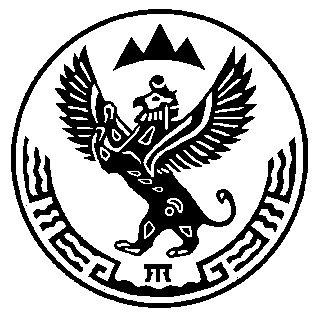 Алтай Республиканыҥ Кöксуу-Оозы аймагындаМуниципал тозолмо Карагайдагы jурт jеезениҥДепутаттардын iурт СоведиРоссийская ФедерацияРеспублика Алтай Усть-Коксинский районКарагайское сельское поселениеСельская администрацияРоссия ФедерациязыАлтай Республиканыҥ Кöксуу-Оозы аймагындаКарагайдагы     jурт  jеезениҥjурт администрациязыАмбулаторная 12\1, с. Карагай, Усть-Коксинский район, Республика Алтай, 649497Тел.: (388 48) 26-5-80, 26-5-69; Факс: (388 48) 26-5-92; 649497karagai@mail.ruАмбулаторная 12\1, с. Карагай, Усть-Коксинский район, Республика Алтай, 649497Тел.: (388 48) 26-5-80, 26-5-69; Факс: (388 48) 26-5-92; 649497karagai@mail.ruАмбулаторная 12\1, с. Карагай, Усть-Коксинский район, Республика Алтай, 649497Тел.: (388 48) 26-5-80, 26-5-69; Факс: (388 48) 26-5-92; 649497karagai@mail.ru